    	PROFESSIONAL DEVELOPMENT DIRECTORATE 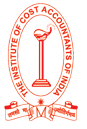 Expression of InterestDepartment of Fertilizers inviting practicing Cost Accountants / Firms to verify the reasonableness of MRPs of P&K fertilizers fixed by the companies by scrutinising / Analysing the cost dataAll are mandatory fields*NameMembership Number (Practicing Cost Accountant)Professional QualificationsDesignationFirm Name (Registration Number)Number of Firm BranchesNumber of Partners in FirmIndustry/ SectorFirm Address If branch in Delhi, please also mention Delhi addressMobileEmailExperience in Cost Accounting work (in Years)Whether any relevant expertise in Fertilizer sector "I/We, do hereby declare that all data & information furnished above in the application form is true to the best of my/our knowledge and belief. If any of the data or information found incorrect or distorted, the Institute has the right to take any appropriate action against me/us.""I/We, do hereby declare that all data & information furnished above in the application form is true to the best of my/our knowledge and belief. If any of the data or information found incorrect or distorted, the Institute has the right to take any appropriate action against me/us."Signature & StampDate